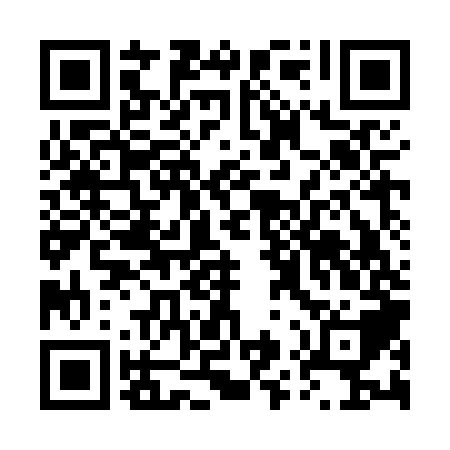 Ramadan times for Jurong, SingaporeMon 11 Mar 2024 - Wed 10 Apr 2024High Latitude Method: NonePrayer Calculation Method: Majlis Ugama Islam SingapuraAsar Calculation Method: ShafiPrayer times provided by https://www.salahtimes.comDateDayFajrSuhurSunriseDhuhrAsrIftarMaghribIsha11Mon5:555:557:121:154:247:187:188:2712Tue5:555:557:121:154:237:187:188:2713Wed5:555:557:121:154:227:187:188:2614Thu5:555:557:111:144:217:177:178:2615Fri5:545:547:111:144:207:177:178:2616Sat5:545:547:111:144:197:177:178:2617Sun5:545:547:101:134:187:177:178:2518Mon5:535:537:101:134:177:167:168:2519Tue5:535:537:101:134:167:167:168:2520Wed5:535:537:091:134:157:167:168:2521Thu5:525:527:091:124:147:167:168:2422Fri5:525:527:091:124:137:157:158:2423Sat5:525:527:081:124:127:157:158:2424Sun5:515:517:081:114:127:157:158:2425Mon5:515:517:081:114:137:157:158:2326Tue5:515:517:071:114:137:147:148:2327Wed5:505:507:071:114:137:147:148:2328Thu5:505:507:071:104:147:147:148:2329Fri5:495:497:061:104:147:147:148:2230Sat5:495:497:061:104:157:137:138:2231Sun5:495:497:061:094:157:137:138:221Mon5:485:487:051:094:157:137:138:222Tue5:485:487:051:094:167:127:128:213Wed5:485:487:051:084:167:127:128:214Thu5:475:477:041:084:167:127:128:215Fri5:475:477:041:084:177:127:128:216Sat5:465:467:041:084:177:117:118:217Sun5:465:467:031:074:177:117:118:218Mon5:465:467:031:074:187:117:118:209Tue5:455:457:031:074:187:117:118:2010Wed5:455:457:021:064:187:117:118:20